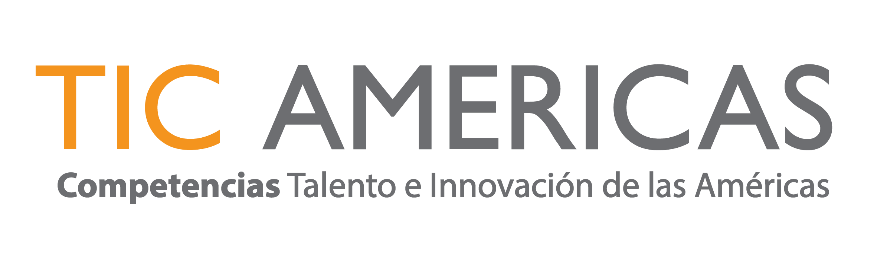 Manejo de Confidencialidad 
Como parte del Programa Competencias Talento e Innovación de las Américas (TIC Americas), miembros del Comité de Evaluación de las Semifinales y Finales, Mentores(as) y socios, tendrán acceso a información confidencial de los emprendimientos participantes.
Se entiende por “Información Confidencial” para efectos del programa, toda información sobre tecnologías, planes de negocios, documentos financieros o estratégicos, proyecciones, datos de mercado sobre productos y servicios, secretos comerciales, planes de producción, identificación gráfica, entre otro tipo de información que presenten los equipos concursantes como parte de su emprendimiento y que no son de conocimiento público. No es considerado como “Información Confidencial” aquella que: Sea de acceso público antes de participar en el programa por disposición de la persona que la suministra o la fuente original;Ya era del conocimiento del individuo que la difunde antes de ingresar al programa o le fue revelada fuera del mismo por alguien que podía difundir esta información legalmente; Fue difundida con la autorización previa del participante dueño o la persona autorizada dentro del emprendimiento;Fue obtenida de una manera ajena al programa; y Las y los participantes están obligados a hacer pública en cumplimiento con legislaciones y regulaciones pertinentes, y disposiciones judiciales. 
Los(as) miembros del Comité Evaluador, mentores(as) y socios que tengan acceso a la “Información Confidencial” de los emprendimientos, se comprometen a no divulgar o utilizar estos materiales para otro propósito que no sea el de apoyar o evaluar a los emprendimientos dentro del marco de TIC Americas, aplicable a todas las competencias, categorías de premiación, reconocimientos y premios especiales.Lo anterior es aplicable para todas y cada una de las categorías del TIC Americas. Si usted desea conocer los detalles de confidencialidad de la categoría de la que participa, le solicitamos consultar la sección “Términos Generales y Condiciones” encontrada en las Reglas de cada categoría. 